Рекомендации по организации образовательной деятельности для родителей воспитанников первой младшей группы № 2МАДОУ « Детский сад №104 комбинированного вида», находящихся в условиях самоизоляции.Время каждой деятельности: 10 минут.Перерыв между деятельностью: 10 минут.Понедельник.1.Музыка1. Музыкально-ритмические движение: «Березка»,  р.н. мелодия.Учите ритмично ходить, выполнять образные движения; Воспитывайте чувство ритма.        https://x-minus.me/track/272936/березка2. Прослушайте  произведение «Весною», муз. С. Майкапара.Учите ребенка слушать песню, понимать ее содержание.                 https://mp3spy.ru/music/майкапара+весною/3. Спойте песенку «Кря-кря», муз. И. Арсеева,  сл. Н. Чечериной         https://www.youtube.com/watch?v=zol1wXDxTrY2.Рисование.  «Травка для зайчат».Необходимые материалы : образец рисунка,  карандаши зеленого цвета. Рекомендации к проведению: познакомите ребенка с зеленым цветом, учите рисовать траву короткими штрихами, зачитайте стихотворение по теме. Поиграйте с ребенком:Дети утром рано встали, За грибами в лес пошли, Приседали, приседали, Белый гриб в траве нашли.Вторник.1.Развитие речи. Рассматривание картин из серии «Домашние животные».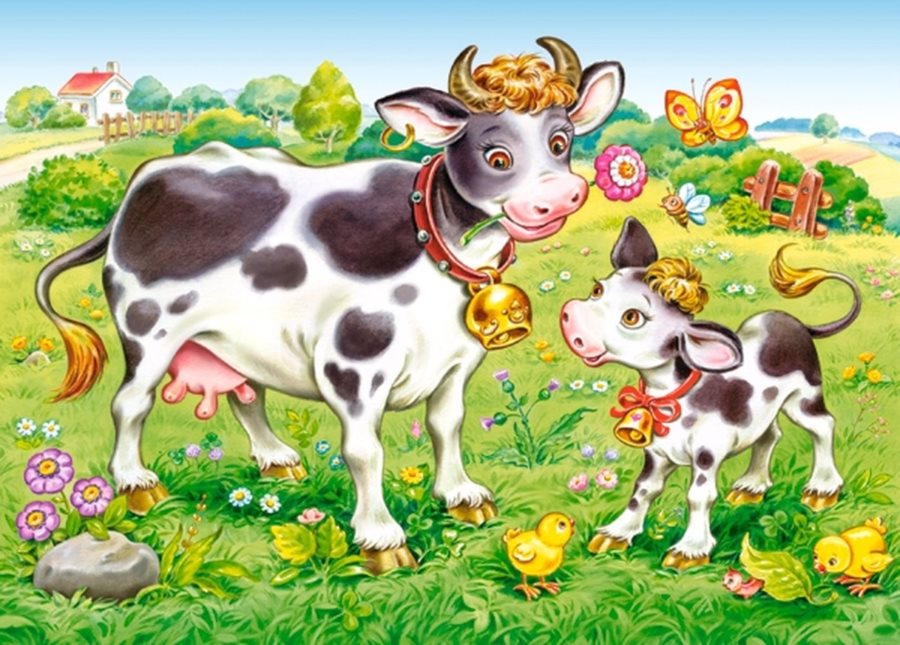 Необходимые материалы: картинки из серии «Домашние животные», игрушки «Домашние животные».Рекомендации к проведению: покажите картинку: «Корова с теленком», «Коза с козлятами», объясните малышу : «Корова большая -у коровы есть рога, она может бодаться .У теленка нет рожек -ещё не выросли».и т.д. 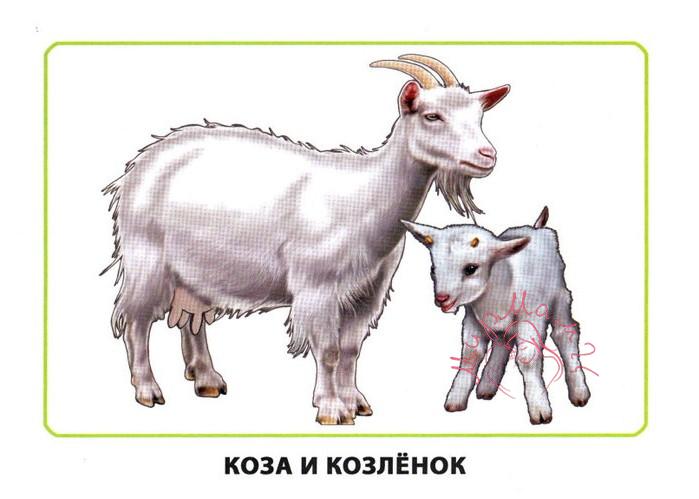 Поиграйте в игру « Кого не стало». Спрячьте игрушку или картинку домашнего животного , спросите кого не стало.Почитайте стихи о домашних животных.2.Физическая культура.«Спрячь платочки».Необходимые материалы: платочки.Рекомендации к проведению: исходное положение - стоя, ноги вместе, руки с платочками вверх. Присесть, положить платочки на пол, вернуться в исходное положение. Присесть, взять платочки. Повторить 3-4 раза.Среда.1.ФЭМП.Игровое упражнение «Путешествие на поезде». Рекомендации к проведению Учите различать количество предметов и обозначать соответствующими словами: много-один.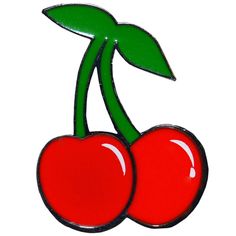 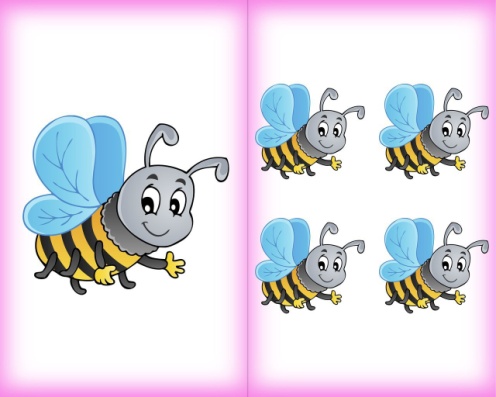 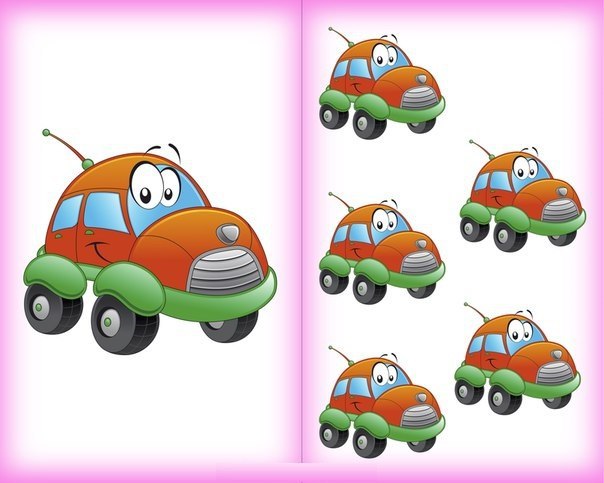 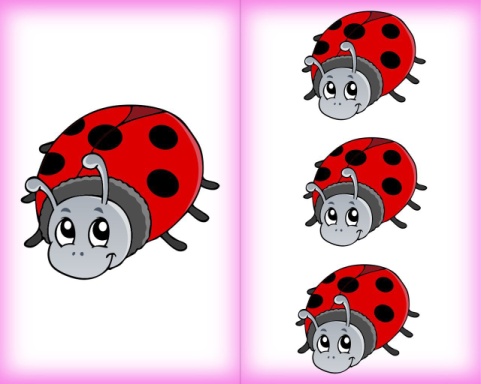 2.Лепка. «Вишенки для компота»Необходимые материалы : образец изделия, пластилин, дощечки.Рекомендации по проведению: показать образец, картинку с вишенкой, зачитать стихотворение: «Бусы красные на ветке»Татьяна Лаврова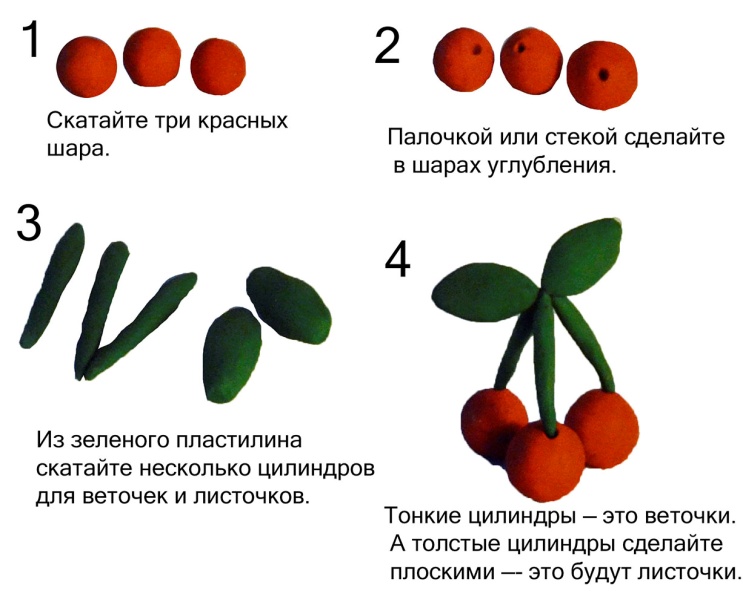 Бусы красные на ветке,Словно яркие конфетки.Так заманчиво горят,Привлекают птичек в сад.Только очень кислый вкусУ таких прекрасных бус.Не по нраву Вишни птицам,Не желают подкислиться.А я вишенки люблю,Я их с сахаром сварю.Очень вкусное варенье –Принимайте угощенье!Четверг.1.Ознакомление с окружающим миром. «Что растет за окном»?Необходимые материалы: картинки с деревьями. Для игры: картинки с изображением разных деревьев.Рекомендации по проведению: Рассказать детям на каких деревьях, какие плоды растут. Игра «Чьи плоды»?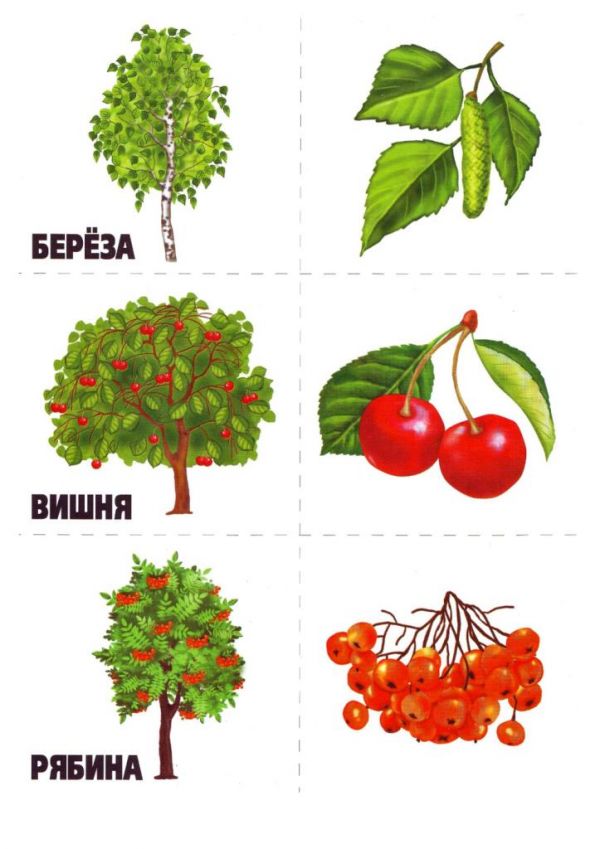 2.Музыка.1. Музыкально-ритмические движение: «Березка»,  р.н. мелодия.Учите ритмично ходить, выполнять образные движения; Воспитывайте чувство ритма.        https://x-minus.me/track/272936/березка2. Прослушайте  произведение «Весною», муз. С. Майкапара.Учите ребенка слушать песню, понимать ее содержание.                 https://mp3spy.ru/music/майкапара+весною/3. Спойте песенку «Кря-кря», муз. И. Арсеева,  сл. Н. Чечериной         https://www.youtube.com/watch?v=zol1wXDxTrYПятница.1.Развитие речи. «Купание куклы Кати».Необходимые материалы : стол, ванночка, кукла, полотенце, кувшин с водой, мыло, кроватка.Рекомендации по проведению: покажите ребенку, как интересно можно играть с куклой. Помогите ему запомнить и научить употреблять в речи название предметов. После купания уложите куклу спать.2.Физическая культура. «Дотянись»Необходимые материалы: платочки.                                               Рекомендации по проведению: исходное положение -сидя на полу, ноги прямо, руки с платочками за спиной. Наклониться в перёд, коснуться платочками пальцев ног, вернуться в и. п. Повторить 3-4 раза.